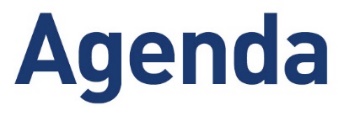 HELOA North East, Yorkshire and Humber Group Meeting – Tuesday 5th February 2019, Leeds College of Music10.30am: Regional MeetingApologies for absence Matters arising from regional meeting held in December at York St John UniversityUpdates from ChairUpdate from Vice ChairsAny other business (which is not a full discussion item)11.00am: Introduction to Leeds College of Music11.15am: Round table discussion – HELOA Annual conferenceFeedback on key issues from those who attended the conference  11.45am: Group discussionsBreak out groups to discuss the following issues:Postgraduate recruitmentWidening ParticipationStudent Recruitment12.15pm: Lunch and Networking1.00pm:  Report findings from U-Explore: Student aspirations, career goals etc.Session delivered by Jon Arundel & Andy Pickles2.00pm: Optional tour of Leeds College of Music2.30pm: DepartNext meeting: Monday 13th May, CU Scarborough